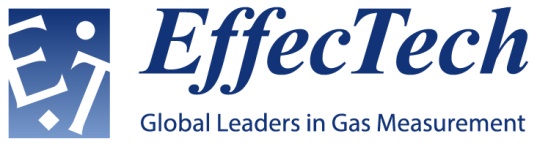 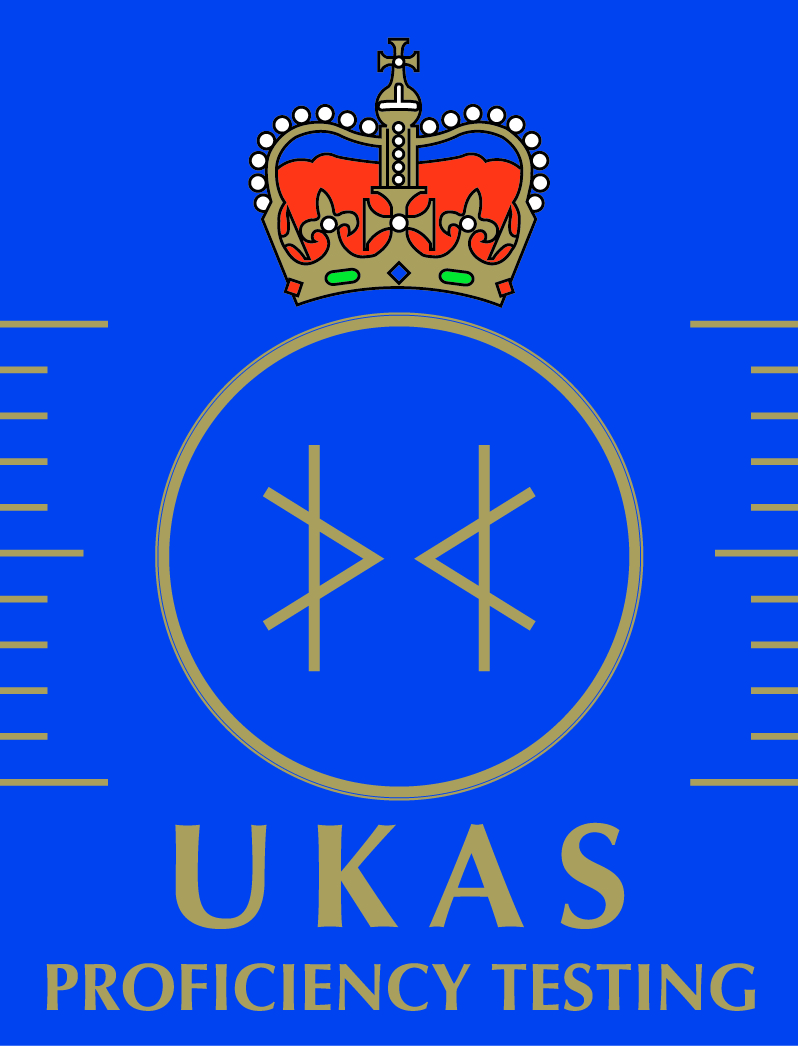 Stack Emissions Proficiency Testing Scheme (SEPTS) - Enrolment FormEffecTech is accredited by the United Kingdom Accreditation Service (UKAS) to provide this Proficiency Testing Scheme in accordance with the requirements of ISO/IEC 17043 : 2010The scheme will run in May 2020, the closing date for enrolment is 03 April 2020The prices above include the processing of one set of results per PT item. If a participant wishes to submit an additional set of results to be included in the scheme a charge of €212 will apply.  A maximum of one additional set of results can be submitted per PT item(s).Terms and ConditionsEffecTech general terms and conditions apply (available on request)Prices exclude VAT and all local taxes (if applicable)Prices exclude door-to-door transportation costsPayment terms are on receipt of invoice and prior to issue of final reportRefunds will not be given for failure to take part in any round of the schemeApplication of the protocol document is requiredParticipant Name / CompanyMixture TypePrice per item (EUR)2020sulphur dioxide in nitrogen666propane in 10% oxygen / nitrogen508nitric oxide in nitrogen666carbon monoxide in nitrogen508oxygen in nitrogen508carbon dioxide in nitrogen508nitric oxide and nitrogen dioxide in nitrogen824Additional set of measurementsPrice(EUR)2020Second set of results for assessment212Participant Project ManagerParticipant Project Managercontact namejob titleemail addresstelephone numberConsignment Details (Good Inwards)Consignment Details (Good Inwards)site contact namedelivery addressemail addresstelephone numberAccounting DetailsAccounting Detailsinvoice addresscontact name email addresstelephone numberVAT registration numberpreferred trading currencyPurchase Order NumberSignatureDate